Мастер класс
Новогодний шарикВыполнила: Липинская Марина Борисовна, воспитатель МБДОУ – детский сад комбинированного вида №18 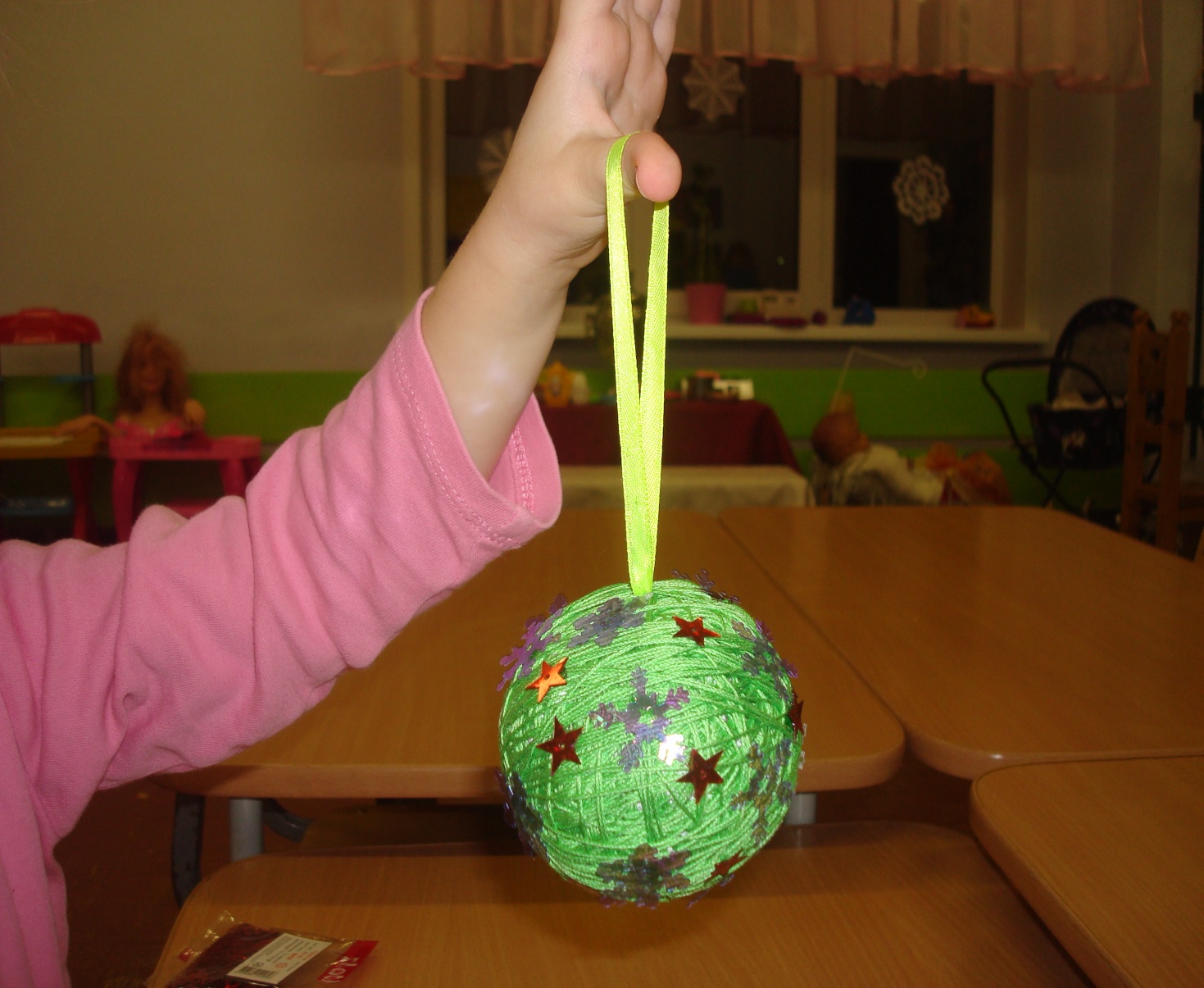 Для работы нужно: лента атласная, нитки, поетки(снежинки, звездочки, можно бусины), ножницы, клей, бумага или газета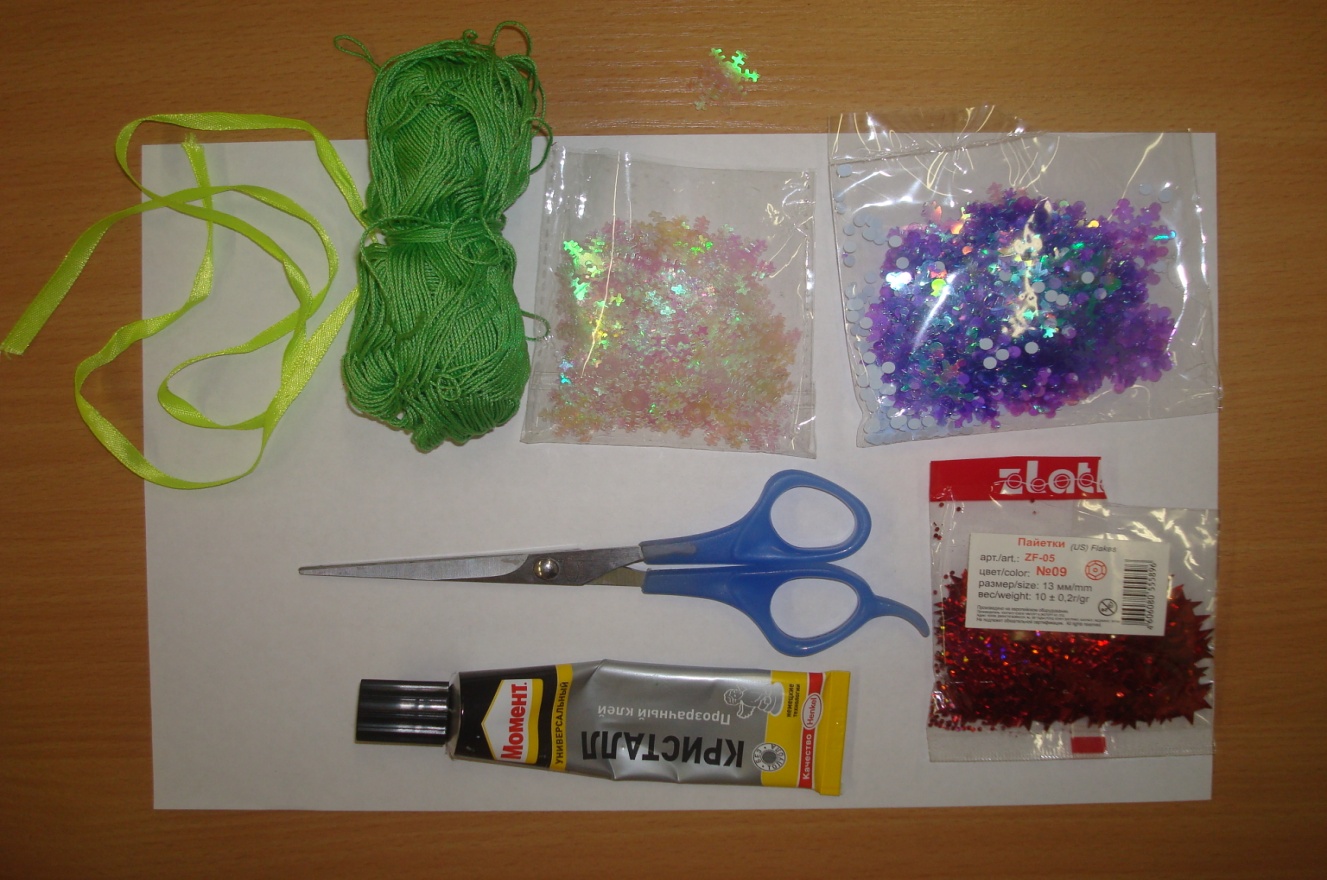 Берем лист бумаги и делаем из него комок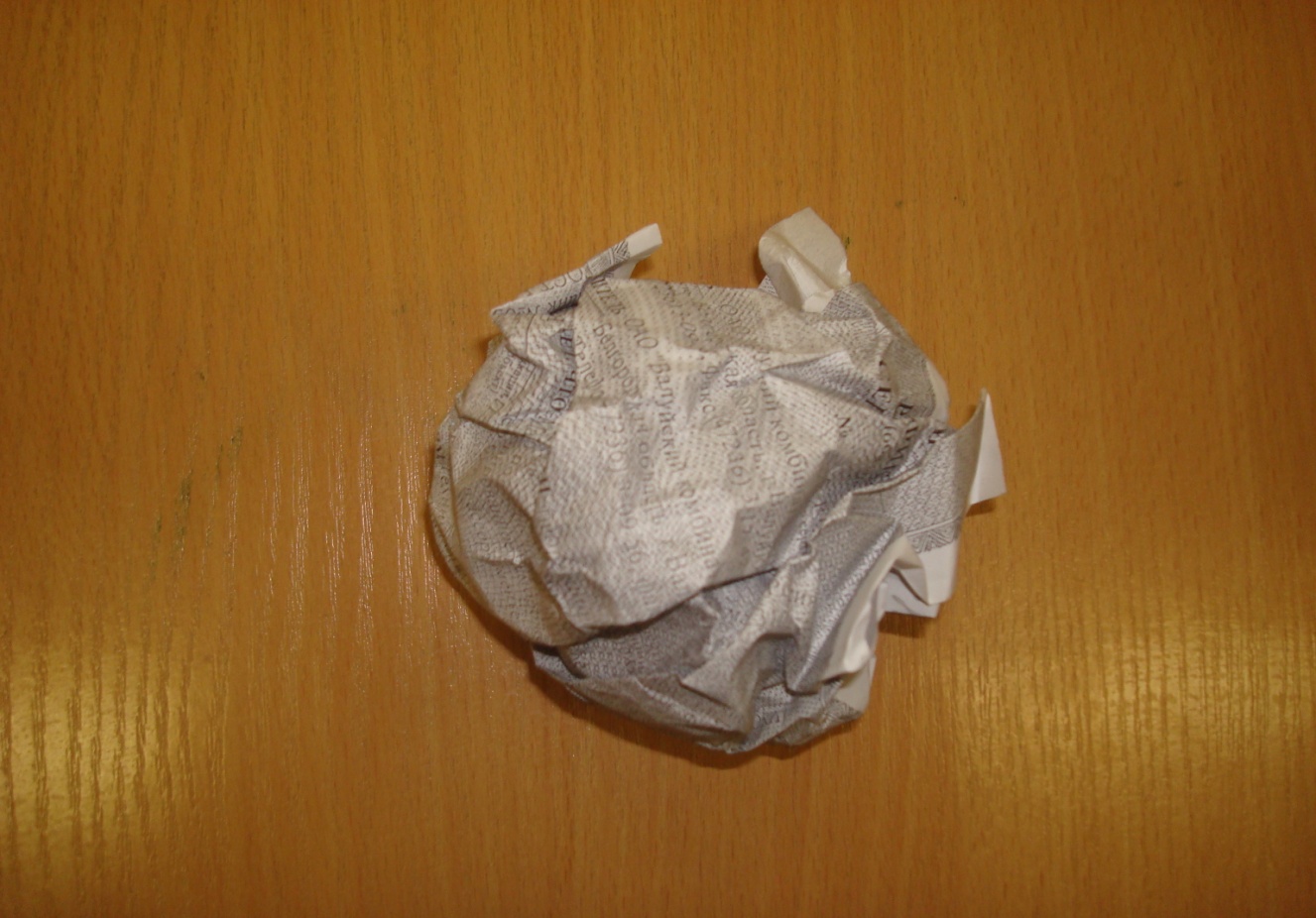 Затем берем нитки и начинаем обматывать бумажный комок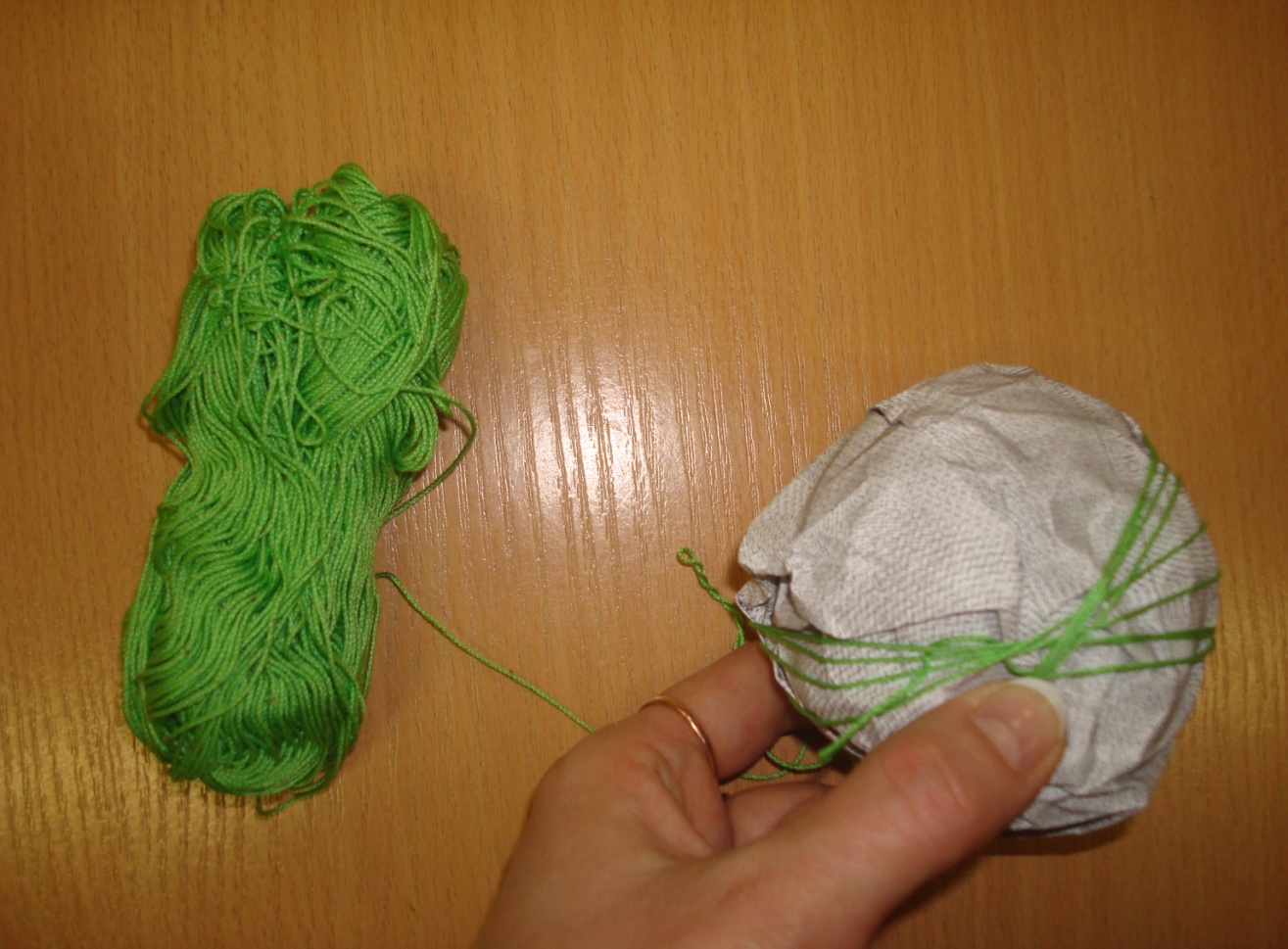 Обматываем, чтобы не было видно бумагу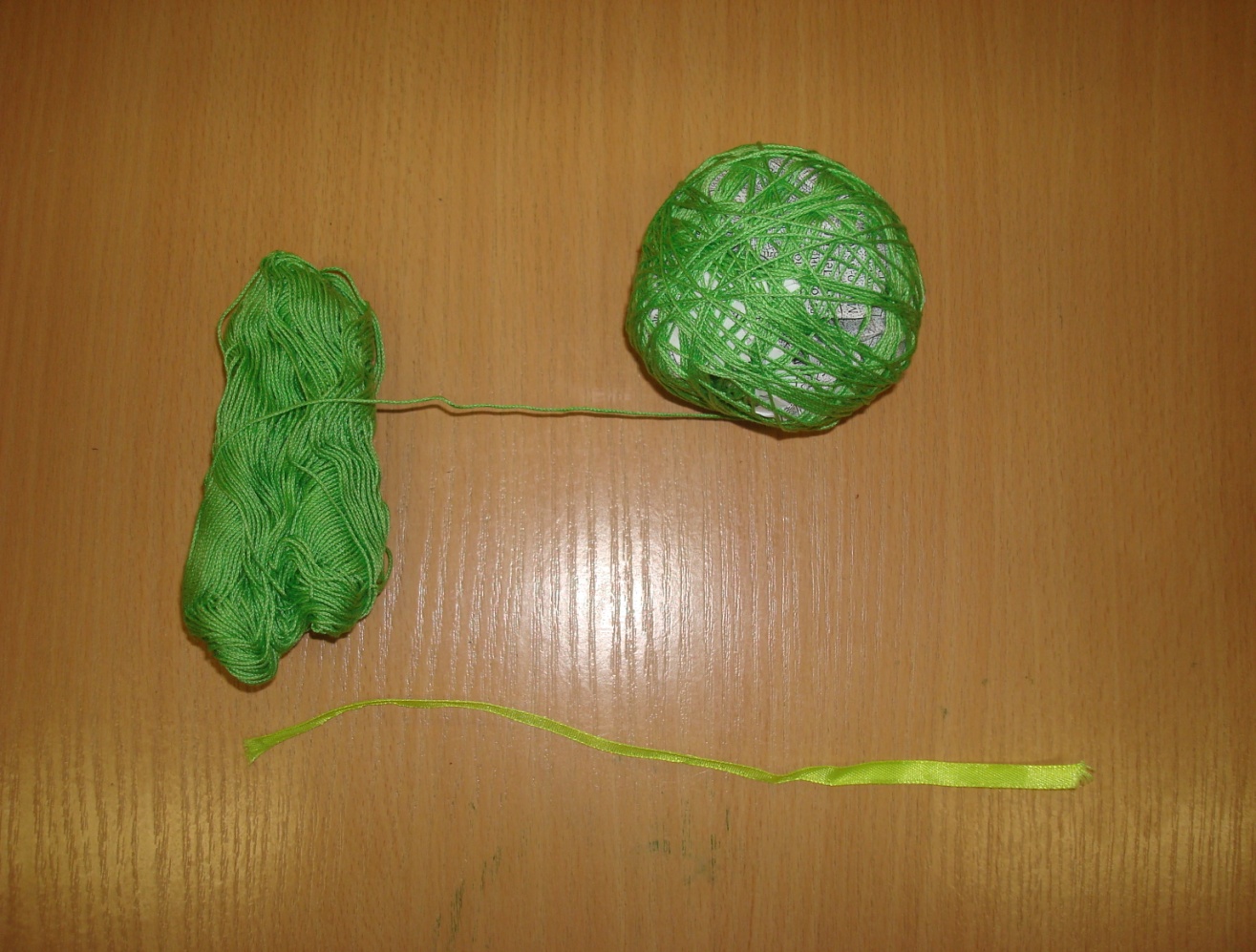 Берем кусочек атласной ленточки, делаем из нее петельку и начинаем приматывать ее к нашему шарику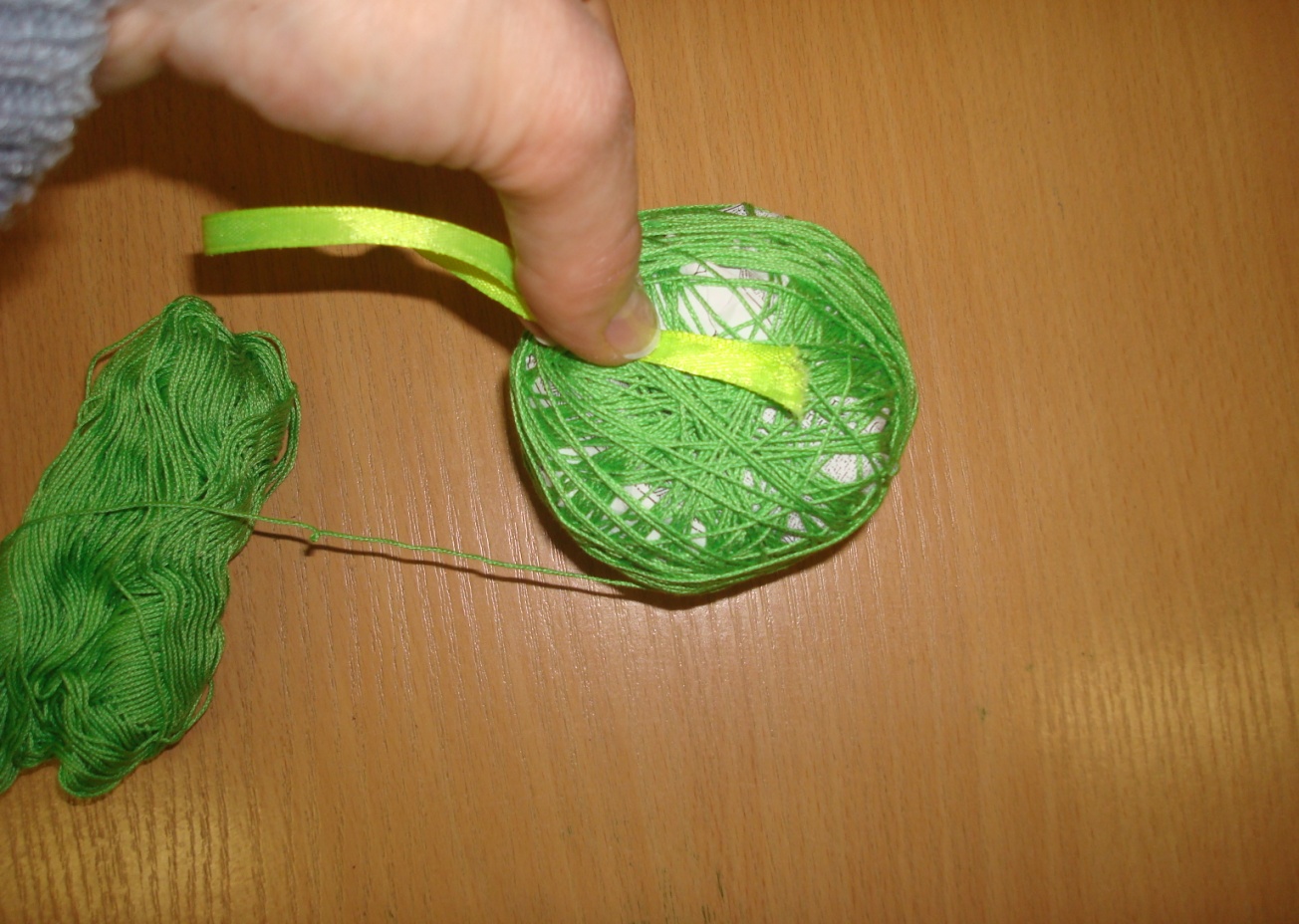 Чтобы ленточка лучше держалась, можно капнуть капельку клея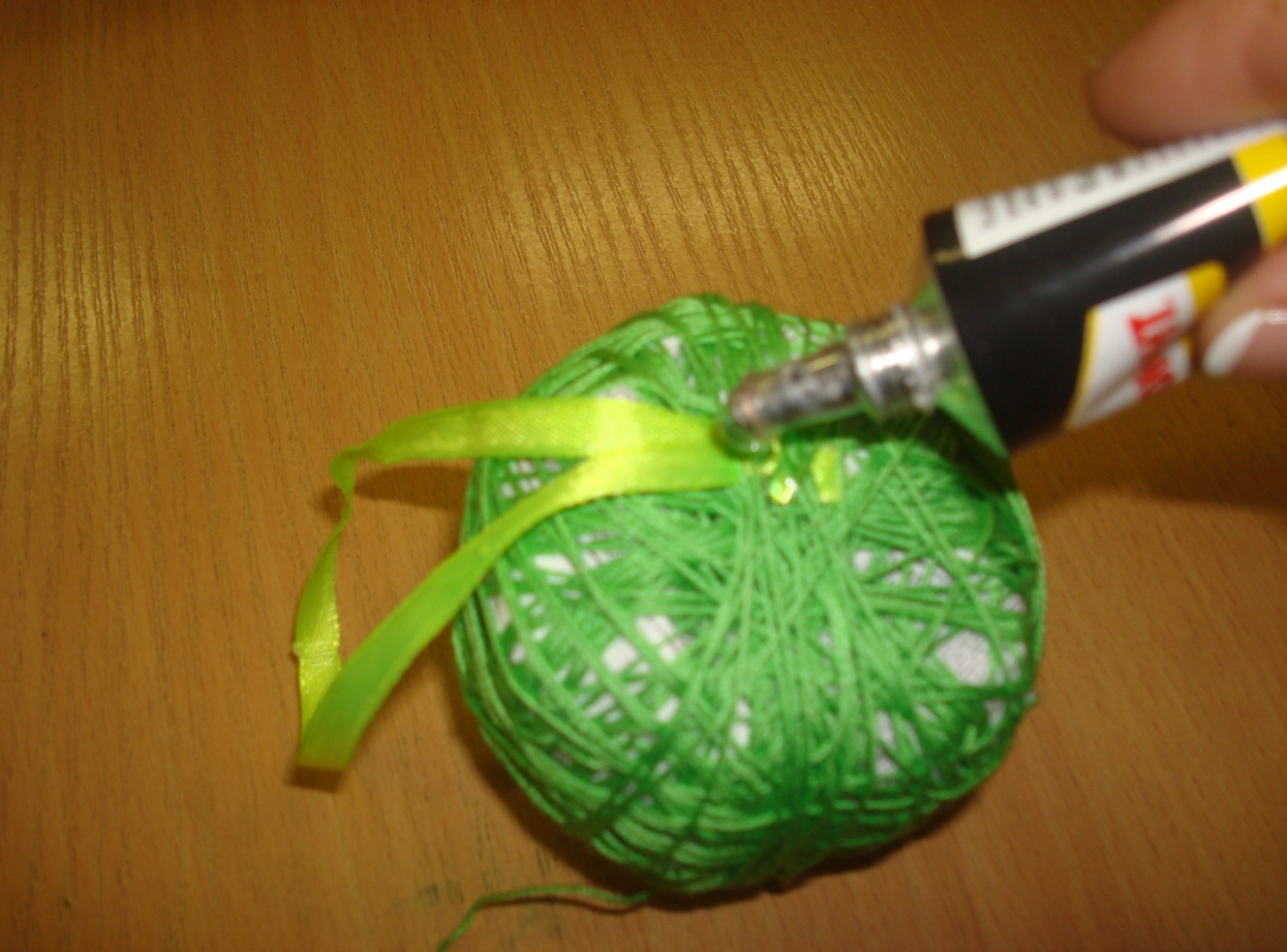 Продолжаем обматывать шарик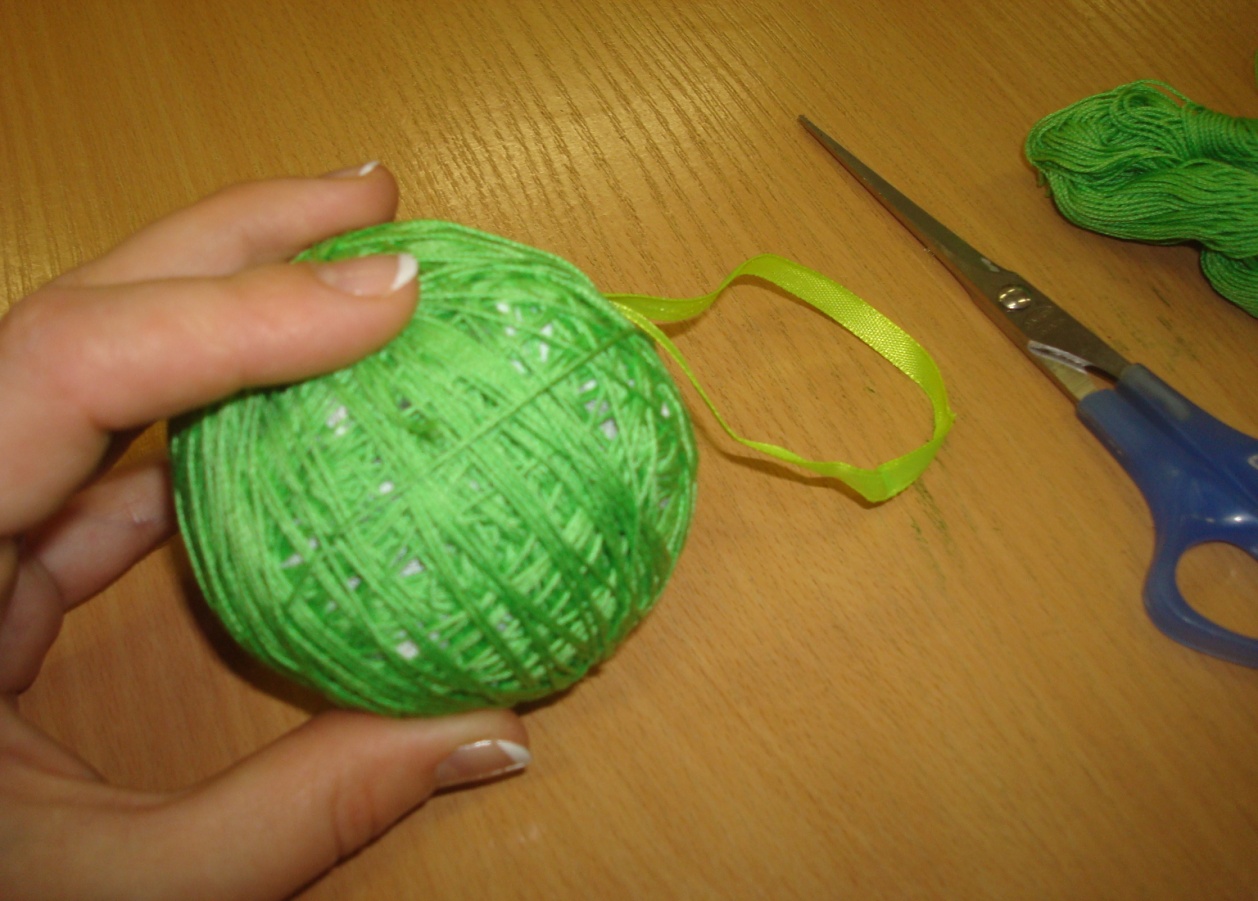 Когда не будет видно бумаги и шарик будет объемный, отрезаем нашу ниточку и капаем на кончик нитки немного клея, чтобы нитки не размотались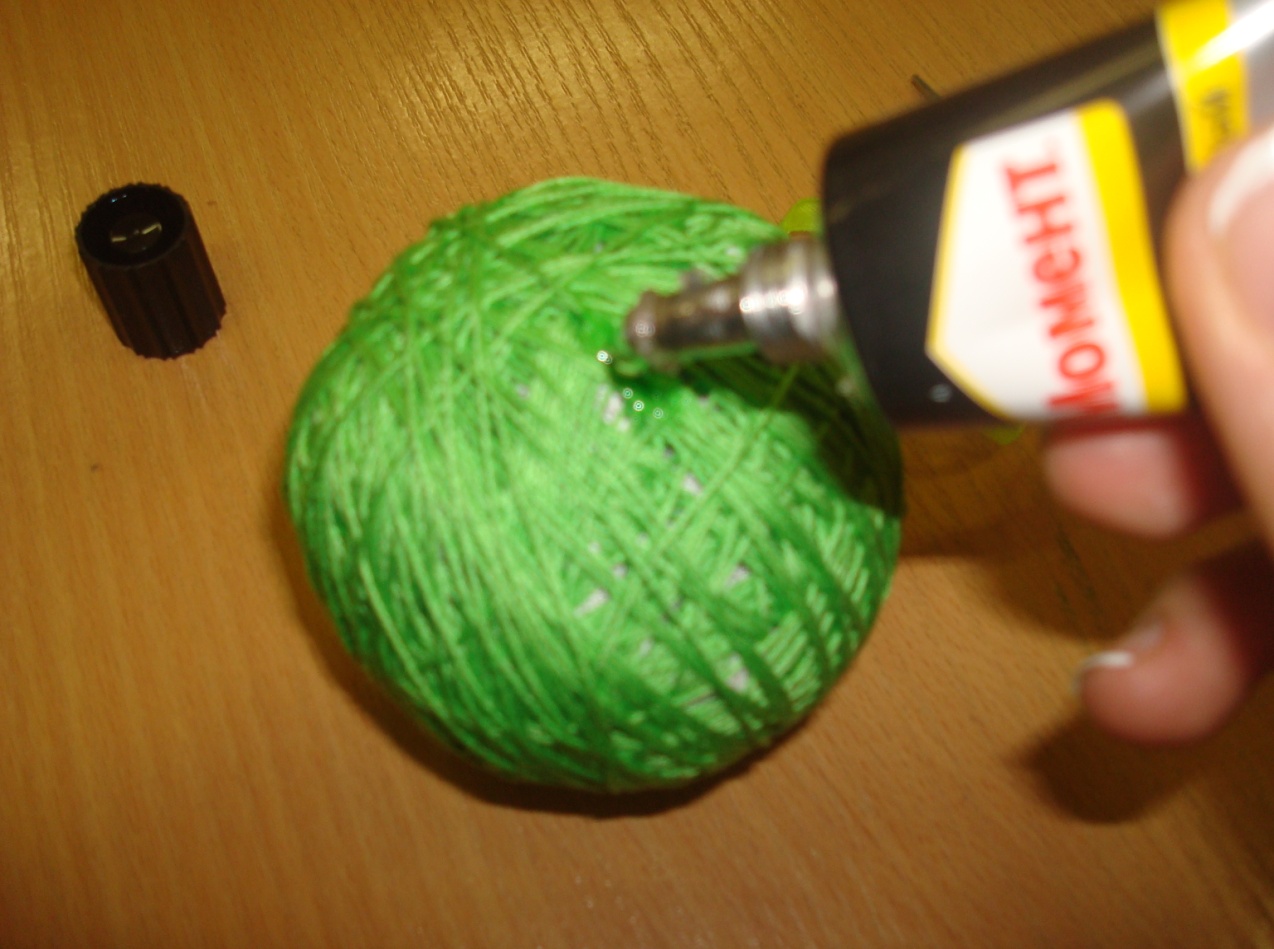 Приступаем к украшению нашего шарика, приклеиваем пойетки (снежинки, звездочк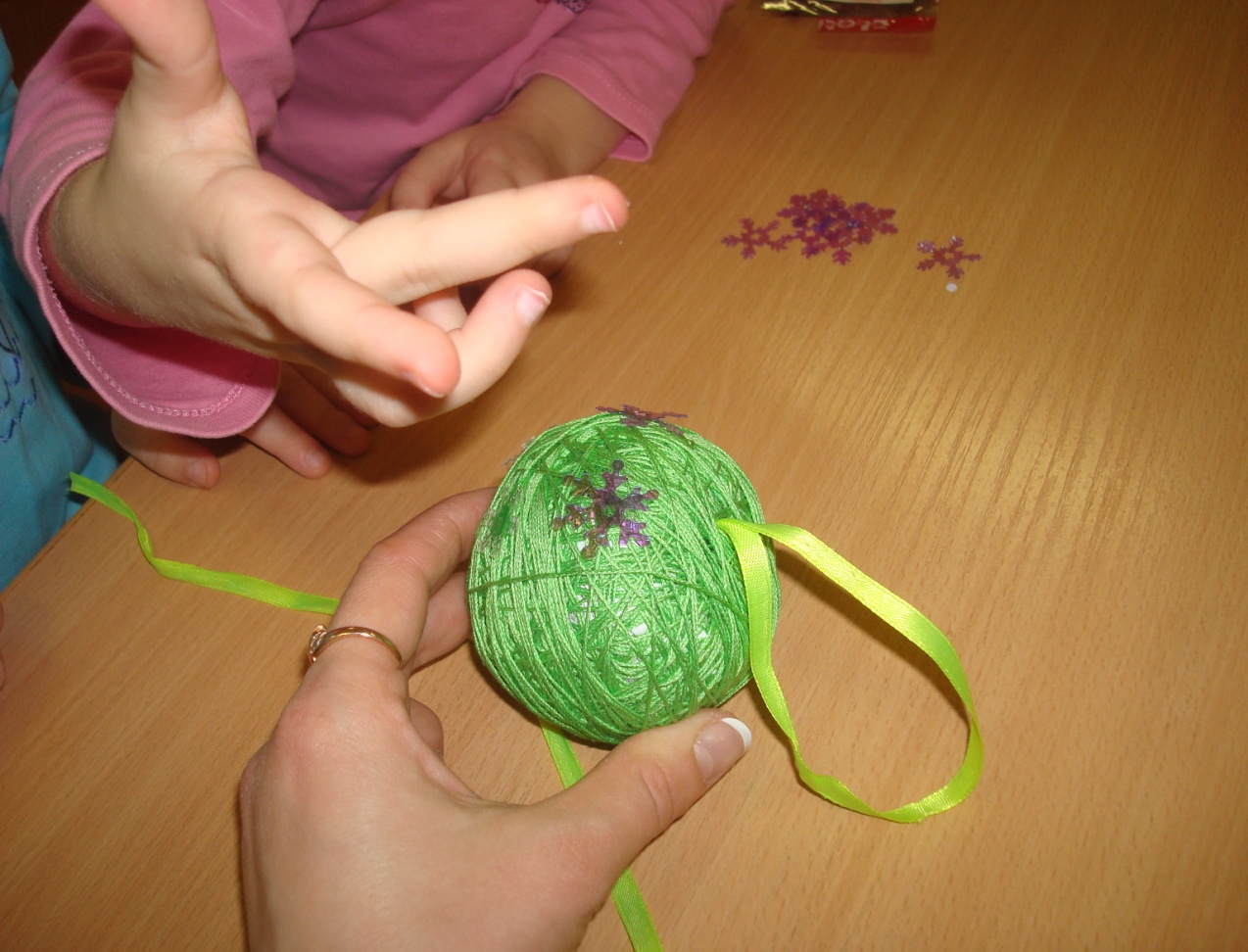 Вот что у нас получилось!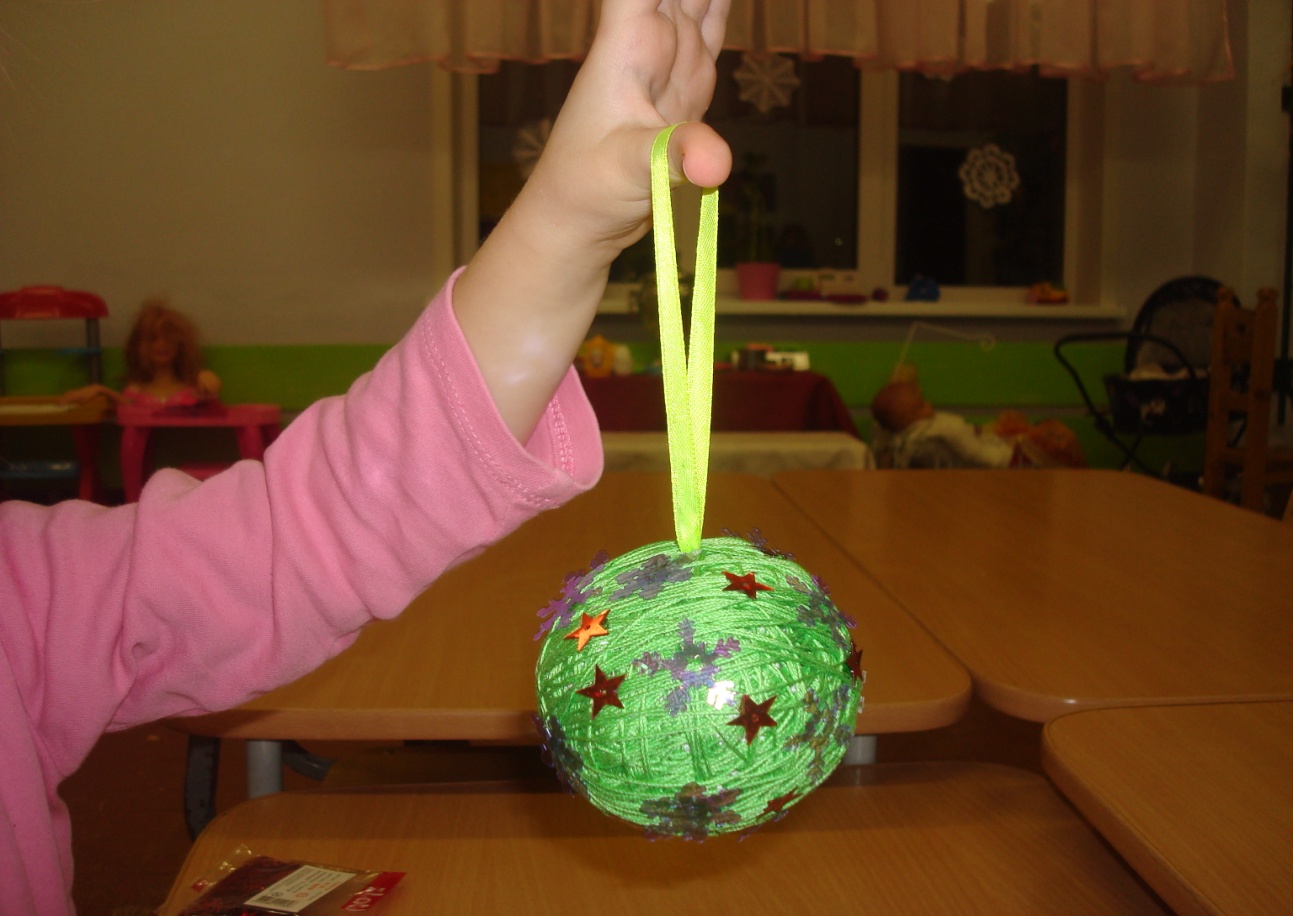 